ГАННІВСЬКИЙ ЛІЦЕЙПЕТРІВСЬКОЇ СЕЛИЩНОЇ РАДИ ОЛЕКСАНДРІЙСЬКОГО РАЙОНУКІРОВОГРАДСЬКОЇ ОБЛАСТІ                                                                  НАКАЗ04.04.2024                                                                                                                       № 41с. ГаннівкаПро участь у конкурсі «Лідер року»	На виконання наказу начальника відділу освіти і науки Петрівської селищної ради від 19 березня 2024 року № 44 «Про проведення конкурсу «Лідер року» та з метою розвитку соціальної активності учнів, стимулювання їх організаторських і творчих здібностей, формування творчої еліти в різних галузях суспільного життяНАКАЗУЮ:1. Заступнику директора з навчально-виховної роботи Ганнівського ліцею ОСАДЧЕНКО Н.М., заступнику завідувача з навчально-виховної роботи Володимирівської філії Ганнівського ліцею ПОГОРЄЛІЙ Т.М., заступнику завідувача Іскрівської філії Ганнівського ліцею БАРАНЬКО Т.В.: 1) Взяти участь у онлайн-конкурсі «Лідер року» відповідно до Умов проведення (додаються).2) Заявку на конкурсу надіслати на електронну адресу комунального  закладу «Петрівський  центр дитячої та юнацької творчості» pozashkila-petrovo@ukr.net заявку за відповідною формою до 07 квітня 2024 року;2. Контроль за виконанням даного наказу покласти на заступника директора з навчально-виховної роботи Ганнівського ліцею СОЛОМКУ Т.В., завідувача Володимирівської філії Ганнівського ліцею МІЩЕНКО М. І., на заступника завідувача Іскрівської філії Ганнівського ліцею БАРАНЬКО Т.В. Директор                                                                                                 Ольга КАНІВЕЦЬЗ наказом ознайомлені:                                                                         Наталія ОСАДЧЕНКОТетяна СОЛОМКАТетяна БАРАНЬКОМарина МІЩЕНКОТетяна ПОГОРЄЛАДодаток до наказу 04 квітня 2024 року № 41УМОВИ проведення конкурсу «Лідер року»Мета та завдання конкурсу Мета: розвиток соціальної активності учнів, стимулювання їх організаторських і творчих здібностей. Завдання: виявлення та подальший розвиток лідерських обдарувань особистостей; розвиток бажання різносторонньо розвиватися, самовдосконалюватися та самореалізовуватися; залучення учнівської молоді до різноманітних напрямків громадської діяльності. Конкурс проходить у рамках діяльності парламенту дітей Петрівської територіальної громади. Учасники конкурсу До участі у конкурсі запрошуються члени органів учнівського самоврядування закладів загальної середньої освіти — учні 9-11 класів. Місце проведення Подія «Лідер року 2024» у групі «Парламент дітей Петрівської територіальної громади» у мережі «Фейсбук» 1ійр5://ууг\улу.ГасеЬоок.сот/агоирз/634306686961371 Свої матеріали учасники публікують у події 12 квітня 2024 року з 13.00.Умови проведення I етап «Самопрезентація» (відеоролик; виступ в діловому стилі тривалістю 30 секунд.). Оцінюються вміння і навички публічного виступу в діловому стилі, а також щирість, впевненість, змістовність та логічність виступу. II етап «Мій проект» (презентація реалізованого або такого, що реалізовується, проекту в закладі освіти органом учнівського самоврядування). Оцінюється актуальність, змістовність, креативність, самостійність проведених заходів, повнота висвітлення. III етап «Активні! Розумні! Відповідальні!» (інтелектуальний конкурс - запитання з основ лідерства. Посилання буде розміщене в події о 14.00. Вікторину проходити відразу після появи посилання). IV етап «Засекречене завдання» (умови та завдання етапу будуть оголошені під час конкурсу). V етап «Штрихи до портрета лідера» (презентувати себе як особистість, свої захоплення, уподобання і т.д. Форма представлення: відеопрезентація з оригінальним озвученням). Термін проведення Конкурс проводиться у квітні кожного року. Для участі у конкурсі подається заявка засвідчена керівником закладу: ’ -прізвище, ім’я учасника (повністю): -клас -посада в органі шкільного учнівського самоврядування -коротка характеристика учасника. Заявка подається до 05 квітня 2024 року.Керівництво конкурсом Керівництво конкурсом здійснюється комунальним закладом «Петрівський центр дитячої та юнацької творчості». До складу оргкомітету входять представники парламенту дітей Петршської ТГ. Визначення та нагородження переможців Етапи конкурсу оцінюються за п’ятибальною системою. Переможець визначається максимальною кількістю балів, набраних у конкурсі.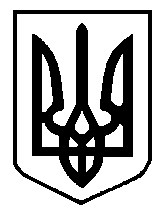 